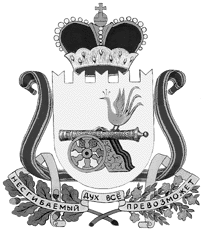 СОВЕТ ДЕПУТАТОВ  ТУМАНОВСКОГО СЕЛЬСКОГО ПОСЕЛЕНИЯ  ВЯЗЕМСКОГО РАЙОНА СМОЛЕНСКОЙ ОБЛАСТИРЕШЕНИЕ  от 30.01.2020                             №3О внесении изменений в решение Совета депутатов Тумановского сельского поселения Вяземского района Смоленской области от 07.11.2019 №25 « О налоге на имущество физических лиц на территории Тумановского сельского поселения Вяземского района Смоленской области       В соответствии со статьей 12, статьей 15, главой 31  Налогового кодекса Российской Федерации, Федеральным законом от 06.10.2003 № 131-ФЗ «Об общих принципах организации местного самоуправления в Российской Федерации», областными законами от 25.10.2017г. № 115-з «Об установлении единой даты начала применения на территории Смоленской области порядка определения налоговой базы по налогу на имущество физических лиц исходя из кадастровой стоимости  объектов налогообложения», от 28.03.2019г. № 22-з «О внесении изменений в статью 2 областного закона «О налоге на имущество организаций», Уставом  Тумановского сельского поселения Вяземского района Смоленской области Совет депутатов Тумановского сельского поселения Смоленской области РЕШИЛ:     1.Внести в решение Совета депутатов Тумановского  сельского поселения Вяземского  района Смоленской области от  07.11.2019г. №25  «О налоге на имущество физических лиц на территории  Тумановского сельского поселения Смоленского района Смоленской области» следующие изменения:  Пункт  2.Установить налоговые ставки по налогу в следующих  размерах:            Подпункт  2) изложить в новой редакции:«2)  0,8 процентов в отношении объектов налогообложения, включенных в перечень, определяемый в соответствии с пунктом 7 статьи 378.2  Налогового кодекса Российской Федерации, в отношении объектов налогообложения, предусмотренных абзацем вторым пункта 10 статьи  378.2 Налогового кодекса Российской Федерации. Пункт 7. Настоящее решение вступает в силу с 1 января 2020 года, но не ранее чем по истечении одного месяца со дня его официального опубликования:«7. слова с 1 января 2020 года, читать с 1 января 2019 года.2.Опубликовать настоящее решение в газете «Вяземский вестник» и разместить на официальном сайте Администрации Тумановского сельского поселения Вяземского района Смоленской областиГлава муниципального образования Тумановского сельского поселения Вяземского района Смоленской областиМ.Г.Гущина